  По всем вопросам, касающимся приобретения арестованного имущества, обращайтесь в офис ООО «Недвижимость Плюс» по адресу г. Йошкар-Ола, ул. Строителей, д.94. Осмотр имущества осуществляется: понедельник-пятница с 10 часов до 16 часов. Телефоны 89648600583, (8362)559070  По всем вопросам, касающимся приобретения арестованного имущества, обращайтесь в офис ООО «Недвижимость Плюс» по адресу г. Йошкар-Ола, ул. Строителей, д.94. Осмотр имущества осуществляется: понедельник-пятница с 10 часов до 16 часов. Телефоны 89648600583, (8362)559070  По всем вопросам, касающимся приобретения арестованного имущества, обращайтесь в офис ООО «Недвижимость Плюс» по адресу г. Йошкар-Ола, ул. Строителей, д.94. Осмотр имущества осуществляется: понедельник-пятница с 10 часов до 16 часов. Телефоны 89648600583, (8362)559070  По всем вопросам, касающимся приобретения арестованного имущества, обращайтесь в офис ООО «Недвижимость Плюс» по адресу г. Йошкар-Ола, ул. Строителей, д.94. Осмотр имущества осуществляется: понедельник-пятница с 10 часов до 16 часов. Телефоны 89648600583, (8362)559070  По всем вопросам, касающимся приобретения арестованного имущества, обращайтесь в офис ООО «Недвижимость Плюс» по адресу г. Йошкар-Ола, ул. Строителей, д.94. Осмотр имущества осуществляется: понедельник-пятница с 10 часов до 16 часов. Телефоны 89648600583, (8362)559070ИмуществоЦенаОтдел ССПМестонахождениеФото имуществаПланшет ACER NO:A501 IC1754F-TMDMA501A б/у серого цвета3825,00Йошкар-Олинское ГОСП №1г. Йошкар-Ола, ул. Строителей, д.94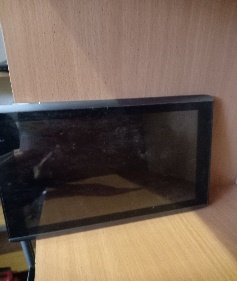 Тумбочка для кваса с насосом (2 шт) по 2000 руб4000,00СОСПг. Йошкар-Ола, ул. Строителей, д.94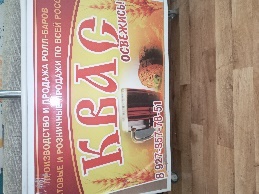 Ноутбук DY  б/у без аккумулятора сер.№58402942513000,00Йошкар-Олинское ГОСП №1РМЭ, г. Йошкар-Ола, ул. Зеленая, д.3 (у приставов)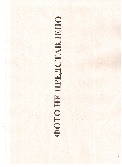 Музыкальные колонки SVEN MS-1085 GOLD черного цвета б/у 3 шт. по 300 руб.900,00Йошкар-Олинское ГОСП №1РМЭ, г. Йошкар-Ола, ул. Зеленая, д.3 (у приставов)Микроволновая печь  LG 414OW1A465AF500,00Йошкар-Олинское ГОСП №1РМЭ, г. Йошкар-Ола, ул. Зеленая, д.3 (у приставов)Кассовый аппарат Viki Micro, зав.№015845 в комплекте с фискальным накопителем10000,00Йошкар-Олинское ГОСП №1РМЭ, г. Йошкар-Ола, ул. Зеленая, д.3 (у приставов)Микроволновая печь SAMSUNG SNJ22F711LS802126M белая б/у425,00Йошкар-Олинское ГОСП №1РМЭ, г. Йошкар-Ола, ул. Зеленая, д.3 (у приставов)Настольная лампа Camelio KD-301 цвет желтый б/у; 170,00Йошкар-Олинское ГОСП №1РМЭ, г. Йошкар-Ола (у должника)Телевизор HORIZONT цвет серый б/у425,00Йошкар-Олинское ГОСП №1РМЭ, г. Йошкар-Ола (у должника)Сотовый телефон SAMSUNG DUOS A-6 цвет черный б/у2550,00Йошкар-Олинское ГОСП №1РМЭ, г. Йошкар-Ола, ул. Зеленая, д.3 (у приставов)Микроволновая печь б/у белого цвета модель ms-1948v/01; 4250,00Йошкар-Олинское ГОСП №1РМЭ, г. Йошкар-Ола, ул. Зеленая, д.3 (у приставов)Телевизор черного цвета б/у без проводов и пульта SAMSUNG UE40K5500BU17000,00Йошкар-Олинское ГОСП №1РМЭ, г. Йошкар-Ола, ул. Зеленая, д.3 (у приставов)Ноутбук черного цвета б/у s/ncnf8112v1711900,00Йошкар-Олинское ГОСП №1РМЭ, г. Йошкар-Ола, ул. Зеленая, д.3 (у приставов)Микроволновая печь LG модель MS-1944JL N^MEZ32031115Ф1000,00Йошкар-Олинское ГОСП №1РМЭ, г. Йошкар-Ола, ул. Зеленая, д.3 (у приставов)Телевизор IRBIS модель E32Q41HAS б/у черного цвета 2008 г.в.3000,00Йошкар-Олинское ГОСП №1РМЭ, г. Йошкар-Ола, ул. Зеленая, д.3 (у приставов)Телевизор б/у черного цвета Samsung модель ue32t4500au; 29900,00Йошкар-Олинское ГОСП №1РМЭ, г. Йошкар-Ола, ул. Зеленая, д.3 (у приставов)Телевизор Samsung модель ve49nu7300v б/у черного цвета29900,00Йошкар-Олинское ГОСП №1РМЭ, г. Йошкар-Ола, ул. Зеленая, д.3 (у приставов)Мультиварка модель REDMOND цвет серебристо-белый б/у1000,00Йошкар-Олинское ГОСП №1РМЭ, г. Йошкар-Ола, ул. Зеленая, д.3 (у приставов)Телевизор Samsung модель LE32C530F1W сер.№LFZ905798Y, цвет черный, б/у; 1500,00Йошкар-Олинское ГОСП №1РМЭ, г. Йошкар-Ола, ул. Зеленая, д.3 (у приставов)Принтер Epson черный б/у2000,00Йошкар-Олинское ГОСП №1РМЭ, г. Йошкар-Ола, ул. Зеленая, д.3 (у приставов)Утюг TOA 2315/03; 2000,00Йошкар-Олинское ГОСП №1РМЭ, г. Йошкар-Ола, ул. Зеленая, д.3 (у приставов)Телевизор б/у черного цвета sh 188th 1394012 в нерабочем состоянии200,00Йошкар-Олинское ГОСП №1РМЭ, г. Йошкар-Ола, ул. Зеленая, д.3 (у приставов)Электрический чайник; 1500,00Йошкар-Олинское ГОСП №1РМЭ, г. Йошкар-Ола, ул. Зеленая, д.3 (у приставов)Бритвенный станок б/у sinbo1000,00Йошкар-Олинское ГОСП №1РМЭ, г. Йошкар-Ола, ул. Зеленая, д.3 (у приставов)Сотовый телефонSAMSUNG GALAXY J3 IMEI 35607509825 черного цвета б/у3000,00Йошкар-Олинское ГОСП №2РМЭ, г. Йошкар-Ола, ул. Зеленая, д.3 (у должника)Телевизор HELIX HTV407T202314 черного цвета б/у разбит экран100,00Йошкар-Олинское ГОСП №2РМЭ, г. Йошкар-Ола, ул. Зеленая, д.3 (у приставов)Ноутбук ASUS XINDOWS715G29N005701 черного цвета с мышью б/у4000,00Йошкар-Олинское ГОСП №2РМЭ, г. Йошкар-Ола, ул. Зеленая, д.3 (у приставов)Телевизор NOVEGX NWX-43F149MSY черного цвета б/у без пульта5000,00Йошкар-Олинское ГОСП №2РМЭ, г. Йошкар-Ола, ул. Зеленая, д.3 (у приставов)Телевизор ЖК DEXP VZJ54610310 в черном корпусе в рабочем состоянии с п/у10000,00МОСП по ВАШРМЭ, г. Йошкар-Ола, ул. Зеленая, д.3 (у приставов)Телевизор жк LG 32LE4500 S/N 011RAUD6W910 в черном корпусе в рабочем состоянии с п/у11000,00МОСП по ВАШРМЭ, г. Йошкар-Ола (у должника)Микроволновая печь HYNDAI HYM-M2001 серебристого цвета3000,00МОСП по ВАШРМЭ, г. Йошкар-Ола, ул. Зеленая, д.3 (у приставов)Чайник ENERGY в рабочем состоянии без видимых повреждений500,00МОСП по ВАШРМЭ, г. Йошкар-Ола, ул. Зеленая, д.3 (у приставов)Телевизор жк DEXP F22D7200E в черном корпусе в рабочем состоянии2000,00МОСП по ВАШРМЭ, г. Йошкар-Ола (у должника)зеркало в ванной небольшое в серой окантовке400,00СОСПРМЭ, г. Йошкар-Ола, ул. набережная Воскресенская, д.10 (у должника Маркеловой Т.И.)ресепшн деревянный1000,00СОСПРМЭ, г. Йошкар-Ола, ул. набережная Воскресенская, д.10 (у должника Маркеловой Т.И.)большая настенная полка, деревянная150,00СОСПРМЭ, г. Йошкар-Ола, ул. набережная Воскресенская, д.10 (у должника Маркеловой Т.И.)медицинский штатив для капельницы30,00СОСПРМЭ, г. Йошкар-Ола, ул. набережная Воскресенская, д.10 (у должника Маркеловой Т.И.)диван бордовый, б/у250,00СОСПРМЭ, г. Йошкар-Ола, ул. набережная Воскресенская, д.10 (у должника Маркеловой Т.И.)люстра потолочная100,00СОСПРМЭ, г. Йошкар-Ола, ул. набережная Воскресенская, д.10 (у должника Маркеловой Т.И.)тахта бежевого цвета300,00СОСПРМЭ, г. Йошкар-Ола, ул. набережная Воскресенская, д.10 (у должника Маркеловой Т.И.)бра 1-рожковое, белое, матовое на бронзовой ручке250,00СОСПРМЭ, г. Йошкар-Ола, ул. набережная Воскресенская, д.10 (у должника Маркеловой Т.И.)бра 2-х рожковое с белыми плафонами на винтовой лестнице башни 2 шт. по 400 руб800,00СОСПРМЭ, г. Йошкар-Ола, ул. набережная Воскресенская, д.10 (у должника Маркеловой Т.И.)шторы, тюль, карниз декоративный в наборе 3 шт. по 500 руб.1500,00СОСПРМЭ, г. Йошкар-Ола, ул. набережная Воскресенская, д.10 (у должника Маркеловой Т.И.)люстра с одинарным плафоном 6 шт. по 800 руб.4800,00СОСПРМЭ, г. Йошкар-Ола, ул. набережная Воскресенская, д.10 (у должника Маркеловой Т.И.)бра настенное (1 лампа) с матовым стеклом 12 шт. по 80руб.960,00СОСПРМЭ, г. Йошкар-Ола, ул. набережная Воскресенская, д.10 (у должника Маркеловой Т.И.)Стол деревянный темно-коричневого цвета с 4-мя ящиками (за ресепшеном)2000,00СОСПРМЭ, г. Йошкар-Ола, ул. набережная Воскресенская, д.10 (у должника Маркеловой Т.И.)Люстра с 5-ю матовыми плафонами белого цвета, прутьями серебристого цвета1500,00СОСПРМЭ, г. Йошкар-Ола, ул. набережная Воскресенская, д.10 (у должника Маркеловой Т.И.)Напольная тумба 4 дверки коричневого цвета 2 секции (за ресепшеном)3000,00СОСПРМЭ, г. Йошкар-Ола, ул. набережная Воскресенская, д.10 (у должника Маркеловой Т.И.)Шкаф 3 дверки, одна секция со штангой для одежды, вторая секция с полками 5 шт.4000,00СОСПРМЭ, г. Йошкар-Ола, ул. набережная Воскресенская, д.10 (у должника Маркеловой Т.И.)Кухонный гарнитур молочного цвета с металлической вытяжкой, матовым стеклом, шкафы с доводчиками63300,00СОСПРМЭ, г. Йошкар-Ола, ул. набережная Воскресенская, д.10 (у должника Маркеловой Т.И.)набор декоративный (тарелка с овощами)150,00СОСПРМЭ, г. Йошкар-Ола, ул. набережная Воскресенская, д.10 (у должника Маркеловой Т.И.)Матовый светильник 2 шт. по 10 руб.20,00СОСПРМЭ, г. Йошкар-Ола, ул. набережная Воскресенская, д.10 (у должника Маркеловой Т.И.)Тарелка-сувенир 2 шт. по 30 руб.60,00СОСПРМЭ, г. Йошкар-Ола, ул. набережная Воскресенская, д.10 (у должника Маркеловой Т.И.)Тумба с двумя ящиками150,00СОСПРМЭ, г. Йошкар-Ола, ул. набережная Воскресенская, д.10 (у должника Маркеловой Т.И.)Круглый светильник с матовым напылением 2 шт. по 50 руб.100,00СОСПРМЭ, г. Йошкар-Ола, ул. набережная Воскресенская, д.10 (у должника Маркеловой Т.И.)Зеркало круглое диаметр 60 см150,00СОСПРМЭ, г. Йошкар-Ола, ул. набережная Воскресенская, д.10 (у должника Маркеловой Т.И.)радиотелефон PANASONIC 2 шт по 100 руб.200,00СОСПРМЭ, г. Йошкар-Ола, ул. набережная Воскресенская, д.10 (у должника Маркеловой Т.И.)мусорный бачок металлический 2 шт. по 100 руб.200,00СОСПРМЭ, г. Йошкар-Ола, ул. набережная Воскресенская, д.10 (у должника Маркеловой Т.И.)коврик бордового цвета500,00СОСПРМЭ, г. Йошкар-Ола, ул. набережная Воскресенская, д.10 (у должника Маркеловой Т.И.)барная стойка с 4-я ножками, тумба внутри стойки с ящиком для хранения вещей1500,00СОСПРМЭ, г. Йошкар-Ола, ул. набережная Воскресенская, д.10 (у должника Маркеловой Т.И.)Люстра и бра в наборе матового цвета300,00СОСПРМЭ, г. Йошкар-Ола, ул. набережная Воскресенская, д.10 (у должника Маркеловой Т.И.)кронштейн со стеклянными полками напольный300,00СОСПРМЭ, г. Йошкар-Ола, ул. набережная Воскресенская, д.10 (у должника Маркеловой Т.И.)набор мебели в разборном виде: кухня, спальный гарнитур без матраца, шкаф, полка настенная с 6-ю нишами, шкаф в детской молочного цвета (часть деталей отсутствует, полки рассохлись с признаками повреждения и сколов)20000,00СОСПРМЭ, г. Йошкар-Ола, ул. набережная Воскресенская, д.10 (у должника Маркеловой Т.И.)стол-книжка с 4-мя ящиками500,00СОСПРМЭ, г. Йошкар-Ола, ул. набережная Воскресенская, д.10 (у должника Маркеловой Т.И.)Полка с бортиками 2 шт. по 100 руб.200,00СОСПРМЭ, г. Йошкар-Ола, ул. набережная Воскресенская, д.10 (у должника Маркеловой Т.И.)стол письменный с 4-мя полками на 2-х железных ножках, столешница светло-коричневого цвета с доводчиками1500,00СОСПРМЭ, г. Йошкар-Ола, ул. набережная Воскресенская, д.10 (у должника Маркеловой Т.И.)рулонные шторы белого цвета в комплекте из 3шт.400,00СОСПРМЭ, г. Йошкар-Ола, ул. набережная Воскресенская, д.10 (у должника Маркеловой Т.И.)шторы с гардиной, цвет изумруд (на липучке)200,00СОСПРМЭ, г. Йошкар-Ола, ул. набережная Воскресенская, д.10 (у должника Маркеловой Т.И.)рулонные шторы с рисунком "бабочки"150,00СОСПРМЭ, г. Йошкар-Ола, ул. набережная Воскресенская, д.10 (у должника Маркеловой Т.И.)стеллаж деревянный молочного цвета с 6-ю полками700,00СОСПРМЭ, г. Йошкар-Ола, ул. набережная Воскресенская, д.10 (у должника Маркеловой Т.И.)зеркало размером 2*0,5 м.100,00СОСПРМЭ, г. Йошкар-Ола, ул. набережная Воскресенская, д.10 (у должника Маркеловой Т.И.)полка размером 1,2 м. с полкодержателем 4 шт. по 50 руб.200,00СОСПРМЭ, г. Йошкар-Ола, ул. набережная Воскресенская, д.10 (у должника Маркеловой Т.И.)Стеклянные кубки 2 шт. по 10 руб.20,00СОСПРМЭ, г. Йошкар-Ола, ул. набережная Воскресенская, д.10 (у должника Маркеловой Т.И.)рулонные шторы молочного цвета с красными воланами в комплекте с 6-ю подушками красного цвета 2 шт по 400,00 руб.800,00СОСПРМЭ, г. Йошкар-Ола, ул. набережная Воскресенская, д.10 (у должника Маркеловой Т.И.)полка настенная коричневого цвета на крепежах 4 шт по 50 руб.200,00СОСПРМЭ, г. Йошкар-Ола, ул. набережная Воскресенская, д.10 (у должника Маркеловой Т.И.)потолочная гардина из металла, размер 1 м.100,00СОСПРМЭ, г. Йошкар-Ола, ул. набережная Воскресенская, д.10 (у должника Маркеловой Т.И.)полка настенная с металлическими бортиками, темно-коричневого цвета 2 шт. по 250,00 руб.500,0СОСПРМЭ, г. Йошкар-Ола, ул. набережная Воскресенская, д.10 (у должника Маркеловой Т.И.)зеркало 1,64*0,59 м. с дефектом100,00СОСПРМЭ, г. Йошкар-Ола, ул. набережная Воскресенская, д.10 (у должника Маркеловой Т.И.)пепельница IKEA металлическая10,00СОСПРМЭ, г. Йошкар-Ола, ул. набережная Воскресенская, д.10 (у должника Маркеловой Т.И.)приставка для кабельного телевидения, корпус черного цвета с проводом50,00СОСПРМЭ, г. Йошкар-Ола, ул. набережная Воскресенская, д.10 (у должника Маркеловой Т.И.)DVD-плеер SONY корпус черного цвета с пультом и проводом50,00СОСПРМЭ, г. Йошкар-Ола, ул. набережная Воскресенская, д.10 (у должника Маркеловой Т.И.)полка настенная 3-х ярусная бежевого цвета (МДФ панель)100,00СОСПРМЭ, г. Йошкар-Ола, ул. набережная Воскресенская, д.10 (у должника Маркеловой Т.И.)Панно из ниток10,00СОСПРМЭ, г. Йошкар-Ола, ул. набережная Воскресенская, д.10 (у должника Маркеловой Т.И.)ваза стеклянная бело-синего цвета, напольная100,00СОСПРМЭ, г. Йошкар-Ола, ул. набережная Воскресенская, д.10 (у должника Маркеловой Т.И.)DVD-плеер корпус серебристого цвета с пультом50,00СОСПРМЭ, г. Йошкар-Ола, ул. набережная Воскресенская, д.10 (у должника Маркеловой Т.И.)настенная полка 2-х секционная бежевого цвета деревянная, б/у50,00СОСПРМЭ, г. Йошкар-Ола, ул. набережная Воскресенская, д.10 (у должника Маркеловой Т.И.)раковина белого цвета XJ1P1100000, б/у200,00СОСПРМЭ, г. Йошкар-Ола, ул. набережная Воскресенская, д.10 (у должника Маркеловой Т.И.)Панно из картона и соломы10,00СОСПРМЭ, г. Йошкар-Ола, ул. набережная Воскресенская, д.10 (у должника Маркеловой Т.И.)хрустальная шапка "Митра", крест сломан50,00СОСПРМЭ, г. Йошкар-Ола, ул. набережная Воскресенская, д.10 (у должника Маркеловой Т.И.)деревянный бочонок, 1,5 л.20,00СОСПРМЭ, г. Йошкар-Ола, ул. набережная Воскресенская, д.10 (у должника Маркеловой Т.И.)мяч для фитнес-тренировок большой синего цвета30,00СОСПРМЭ, г. Йошкар-Ола, ул. набережная Воскресенская, д.10 (у должника Маркеловой Т.И.)люстра потолочная в форме веток ис листьями (10 лампочек)800,00СОСПРМЭ, г. Йошкар-Ола, ул. набережная Воскресенская, д.10 (у должника Маркеловой Т.И.)ресивер HUMAX (НТВ плюс RM-G01) с пультом50,00СОСПРМЭ, г. Йошкар-Ола, ул. набережная Воскресенская, д.10 (у должника Маркеловой Т.И.)танцевальный коврик в комплекте с DVD-диском с USB-кабелем (работоспособность не проверялась)50,00СОСПРМЭ, г. Йошкар-Ола, ул. набережная Воскресенская, д.10 (у должника Маркеловой Т.И.)Бампер NISSAN 62022-7M140; 25000,00СОСПРМЭ, г. Йошкар-Ола, ул. Советская (у должника ООО «ДАКАР»)Радиатор NISSENS VW2204;8000,00СОСПРМЭ, г. Йошкар-Ола, ул. Советская (у должника ООО «ДАКАР»)Бампер 92101-2D120 HYUNDAI25000,00СОСПРМЭ, г. Йошкар-Ола, ул. Советская (у должника ООО «ДАКАР»)Компютер ASUS (монитор, мышь, клавиатура, системный блок (in win), б/у в комплекте15000,00Медведевское РОСПРМЭ, п. Медведево (у должника)Сканер EPSON PERFECTION V101500,00Горномарийское РОСПРМЭ, Горномарийский район, г. Козьмодемьянск (у приставов)Телевизионная приставка MRM-POWER T200 с пультом1000,00Горномарийское РОСПРМЭ, Горномарийский район, г. Козьмодемьянск (у приставов)Телевизор HAIER LE 32R6000S экран разбит1000,00Горномарийское РОСПРМЭ, Горномарийский район (у должника)Мобильный телефон XIAOMI REDMI 10 20225000,00Горномарийское РОСПРМЭ, Горномарийский район (у должника)Бензопила Урал500,00Горномарийское РОСПРМЭ, Горномарийский район, г. Козьмодемьянск (у приставов)Сотовый телефон ОРРО Reno модель СРН2159 в корпусе коричневого цвета б/у в рабочем состоянии850,00Оршанское РОСПРМЭ, Оршанский район (у должника)Телевизор в черном корпусе SAMSUNG LED модель UE32N4000AU сер.№OC4K3LENB04886T б/у в рабочем состоянии1000,00Оршанское РОСПРМЭ, Оршанский район (у должника)Телевизор ELENBERG BOW742YS6074837 в корпусе черного цвета б/у в рабочем состоянии1000,00Оршанское РОСПРМЭ, Оршанский район (у должника)Стиральная машина ВЕКО модель WКВ60831РТМ в корпусе белого цвета б/у в рабочем состоянии1000,00Оршанское РОСПРМЭ, Оршанский район (у должника)Монитор LG F17LE-0 СЕР.№503NTAB2A288 б/у1000,00Оршанское РОСПРМЭ, Оршанский район (у должника)Сотовый телефон ОРРО А16 модель СРН2269 в корпусе серого цвета б/у в рабочем состоянии1000,00Оршанское РОСПРМЭ, Оршанский район (у должника)Сотовый телефон Honor DUAL22 в корпусе черного цвета б/у в рабочем состоянии500,00Оршанское РОСПРМЭ, Оршанский район (у должника)Сотовый телефон INfinix Х6511 в корпусе черного цвета б/у в рабочем состоянии1000,00Оршанское РОСПРМЭ, Оршанский район (у должника)Сотовый телефон REDMI A6 модель M1804C3GG в корпусе черного цвета б/у в рабочем состоянии500,00Оршанское РОСПРМЭ, Оршанский район (у должника)Мобильный телефон TELE 2 в черном корпусе б/у в рабочем состоянии1000,00Оршанское РОСПРМЭ, Оршанский район (у должника)Сотовый телефон Realme 8i в корпусе черного цвета б/у в рабочем состоянии1000,00Оршанское РОСПРМЭ, Оршанский район (у должника)ЖК телевизор irbis черного цвета3400,00Звениговское РОСПРМЭ, г. Звенигово (у должника)LED телевизор PRESTIGIO PTV24SN04Z_CIS_BK б/у5000,00Куженерское РОСПРМЭ, Куженерский район (у должника)Телевизор цветного изображения DAEWOO KR21FL6 в корпусе серого цвета б/у1000,00Куженерское РОСПРМЭ, Куженерский район (у должника)жк телевизор IRBIS 24H1T041B в корпусе черного цвета б/у в рабочем состоянии5000,00Куженерское РОСПРМЭ, Куженерский район (у должника)Телефон сотовый Samsung корпус синий экран треснут2000,00Новоторъяльское РОСПРМЭ, Новоторъяльский район (у должника)Кровать с матрасом цвет бежевый3000,00Новоторъяльское РОСПРМЭ, Новоторъяльский район (у должника)Морозильная камера Nordfrost class A корпус белого цвета5700,00Новоторъяльское РОСПРМЭ, Новоторъяльский район (у должника)Микроволновка TESLER б/у цвет белый9000,00Новоторъяльское РОСПРМЭ, Новоторъяльский район (у должника)Сотовый телефон REDMI 220333QNY черного цвета8500,00Волжское РОСПРМЭ, Волжский район (у должника)Сотовый телефон марки HONOR11 HRY-LXIT черного цвета4250,00Волжское РОСПРМЭ, Волжский район (у должника)Сотовый телефон Infinix корпус белого цвета экран треснут сенсорный1275,00Волжское РОСПРМЭ, Волжский район (у должника)Монитор в корпусе серо-черного цвета марки Samsung1000,00Волжское РОСПРМЭ, Волжский район (у должника)Телевизор STARWINT SW-LED32R301BT2 цвет черный в рабочем состоянии; 3000,00Мари-Турекское РОСПРМЭ, Мари-Турекский район (у должника)Принтер SAMSUNG SCX-3405W сер.№ Z7ASBFEC200649K цвет серый в рабочем состоянии;2000,00Мари-Турекское РОСПРМЭ, Мари-Турекский район (у должника)Сварочный аппарат инвенторный 220A IECJEIV 60974-1 в рабочем состоянии;3000,00Мари-Турекское РОСПРМЭ, Мари-Турекский район (у должника)Бензопила CARVER RSG 245 GASOLINE в рабочем состоянии цвет оранжево-черный;3000,00Мари-Турекское РОСПРМЭ, Мари-Турекский район (у должника)Триммер CAPOBOD 033 в рабочем состоянии;3000,00Мари-Турекское РОСПРМЭ, Мари-Турекский район (у должника)Бензотриммер БТ-430;2000,00Мари-Турекское РОСПРМЭ, Мари-Турекский район (у должника)Электродвигатель TYPE-3-TP71AA-NR27/2013 CODE WROX10106482H2000,00Мари-Турекское РОСПРМЭ, Мари-Турекский район (у должника)Телевизор harper б/у диагональ 80 цвет черный5000,00Параньгинское РОСП РМЭ, Параньгинский район (у должника)Телевизор SKYLIE 32YT5900 в рабочем состоянии цвет черный4250,00Параньгинское РОСП РМЭ, Параньгинский район (у должника)Микроволновая печь ВВК в корпусе серого цвета б/у850,00Моркинское РОСП РМЭ, Моркинский район (у должника)Морозильная камера Позис 2021 года приобретения в рабочем состоянии корпус белого цвета9350,00Моркинское РОСП РМЭ, Моркинский район (у должника)Телефон VIVO 2015 IMEI1 864442046740790 IMEI2 864442046740782 в корпусе черного цвета5000,00Моркинское РОСП РМЭ, Моркинский район (у должника)Шкаф для одежды б/у2550,00Сернурское РОСПРМЭ, Сернурский район (у должника)Музыкальный центр JVC с колонками; 850,0Сернурское РОСПРМЭ, Сернурский район (у должника)Удлинитель ТМ союз на катушке;850,00Сернурское РОСПРМЭ, Сернурский район (у должника)Шампура2550,00Сернурское РОСПРМЭ, Сернурский район (у должника)Сотовый телефон Redmi 9 в рабочем состоянии8500,00Сернурское РОСПРМЭ, Сернурский район (у должника)Калитка; 1700,00Сернурское РОСПРМЭ, Сернурский район (у должника)Забор железный (лист оцинкованный) 31 шт. по 850 руб.26350,00Сернурское РОСПРМЭ, Сернурский район (у должника)Стиральная машина Candy Simply fi9911,26Сернурское РОСПРМЭ, Сернурский район (у должника)Сотовый телефон TECHO SPARK4250,00Сернурское РОСПРМЭ, Сернурский район (у должника)Монитор Flatron в корпусе черного цвета б/у в нерабочем состоянии; 1000,00Сернурское РОСПРМЭ, Сернурский район (у должника)Системный блок в корпусе черного цвета б/у в нерабочем состоянии без опозновательных знаков2000,00Сернурское РОСПРМЭ, Сернурский район (у должника)ЖК телевизор Blackton в корусе черного цвета б/у сколы внизу экрана3000,00Сернурское РОСПРМЭ, Сернурский район (у должника)Мобильный телефон ITEL BL-3C корпус черного цвета сн.0401436079В27065050 дата 27.11.2019500,00Советское РОСПРМЭ, Советский район (у должника)Мобильный телефон MAXVI модель C20 цвет черный IMEI 356245116210049 с/н с20202211010021243 в использовании 2 месяца с документами700,00Советское РОСПРМЭ, Советский район (у должника)ЛА седан ВАЗ 21101, 2006 г.в., г/н Т547ВА12, VIN ХТА21101060992228, цвет золот.темно-зеленый, не на ходу, металл4000,00Мари-Турекское РОСПРМЭ, Мари-Турекский район, д. Мари-Купта, ул. Заречная, д.6 (у должника)Джили СК-1, 2007 г.в., г/н Е772ХА12, VIN Х9121490170002604152400,00Мари-Турекское РОСПРМЭ, Мари-Турек, ул. Победы, д.42 (у должника)ЛА седан CHEVROLET LANOS, 2006 г.в., г/н Р483ВЕ12, VIN Y6DTF69Y060012569, цвет зеленый, на ходу43000,00Мари-Турекское РОСПРМЭ, Мари-Турекский район, д. По речке Ноля, ул.  По речке Ноля, д.27 (у должника)ГАЗ 2752, 2001 г.в., г/н У834ВТ12, VIN ХТН27520010037239, не на ходу, требуется ремонт66470,00Моркинское РОСПРМЭ, Моркинский район, д. Новая, д.11 (у должника)ЛА SKODA FELICIA, 1997г.в., г/н О294АВ12, VIN TMBEEA653V0560073, не на ходу, требуется ремонт63070,00Моркинское РОСПРМЭ, Моркинский район, д. Новая, д.11 (у должника)ЛА ГАЗ-2102, 2001 г.в., г/н Н366АТ12, VIN ХТН31022111077666, не исправен, кузов содержит ржавчины, трещины, сколы, бампер треснут25585,00Моркинское РОСПРМЭ, Моркинский район, п. Октябрьский, ул. Молодежная, д.1 (у должника)Грузовой автомобиль УАЗ 3909 4, 2003 г.в., г/н С028ВВ21, VIN XTТ39094030457815, не исправна, кузов имеет следы коррозии260695,00Моркинское РОСПРМЭ, Моркинский район, д. Нарисола, ул. Зеленая, д.40 (у должника)ГАЗ 33021, 1998 г.в., г/н Р240ОЕ116, VIN ХТН330210W170082780580,00Моркинское РОСПРМЭ, Моркинский район, д. Янситово, ул. Нижняя, д.4 (у должника)Снегоуборщик мотоблочный СУБ-0,6 в рабочем состоянии15000,00Звениговское РОСПРМЭ, г. Звенигово, ул. Ленина, д.106а (у должника)